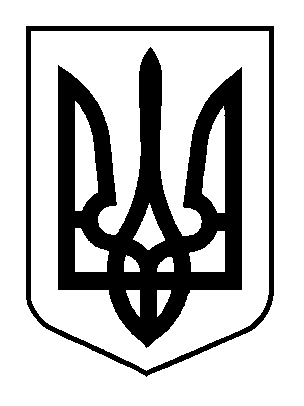 ВЕЛИКООЛЕКСАНДРІВСЬКА СЕЛИЩНА РАДАВЕЛИКООЛЕКСАНДРІВСЬКОГО РАЙОНУХЕРСОНСЬКОЇ ОБЛАСТІВОСЬМОГО СКЛИКАННЯСьома сесіяРІШЕННЯвід 29 квітня 2021 року         смт Велика Олександрівка                          № 1603Про заяву гр. Шевченко А.Д.            Розглянувши заяву гр. Шевченко А.Д. про затвердження проекту землеустрою щодо відведення земельної ділянки у власність для ведення особистого селянського господарства, площею 1,4083 га, розташованої за межами населених пунктів на території Великоолександрівської селищної ради, враховуючи Положення про порядок надання земельних ділянок громадянам для ведення особистого селянського господарства за рахунок земель комунальної власності на території Великоолександрівської селищної ради, затвердженого рішенням від 17.03.2021 № 356, на підставі ст. ст. 12, 83, 122, 125, 126 Земельного кодексу України, Закону України «Про землеустрій», ст. 26, 59 Закону України «Про місцеве самоврядування в Україні» селищна рада                                                      ВИРІШИЛА:   	  1. Відмовити гр. Шевченко Анастасії Дмитрівни у затвердженні проекту землеустрою щодо відведення земельної ділянки у власність для ведення особистого селянського господарства, площею 1,8399 га, розташованої за межами населених пунктів на території Великоолександрівської селищної ради у  зв’язку з  тим, що:             - дозвіл на розробку цього проекту землеустрою Великоолександрівська селищна рада не надавала гр. Шевченко А.Д. з метою приватизації саме цієї земельної ділянки;             - проект землеустрою щодо відведення земельної ділянки у власність гр. Шевченко А.Д. містить інформацію про те, що земельна ділянка відводиться за рахунок земель державної власності (зокрема, у висновку про погодження цього проекту зазначено, що земельна ділянка відводиться за рахунок земель державної, а не комунальної власності);            - не відповідає Положенню про порядок надання земельних ділянок громадянам для ведення особистого селянського господарства за рахунок земель комунальної власності на території Великоолександрівської селищної ради, затвердженого рішенням від 17.03.2021 № 356.            2. Контроль за виконанням цього рішення покласти на постійну комісію з питань земельних відносин, екології, архітектури, планування території та благоустрою.Селищний голова                                                                           Н.В. Корнієнко